Приложение           к постановлению Клинцовской городской администрации                                                                                    от_____________2023 № _____Положениео создании условий осуществления присмотраи ухода за детьми, содержание детей в муниципальных бюджетныхдошкольных образовательных учреждениях городского округагород Клинцы Брянской области,осуществляющих образовательную деятельность по реализацииобразовательных программ дошкольного образованияОбщие положения1.1.	Положение о создании условий для осуществления присмотра               и ухода за детьми, содержание детей в муниципальных бюджетных дошкольных образовательных учреждениях городского округа город Клинцы Брянской области, осуществляющих образовательную деятельность по реализации образовательных программ дошкольного образования (далее-Положение) разработано в соответствии с Федеральным законом от 29 декабря 2012 г.                 № 273-ФЗ «Об образовании в Российской Федерации», постановлением Главного государственного санитарного врача Российской Федерации                     от 28.09.2020 № 28 «Об утверждении санитарных правил СанПиН 2.4.3648-20 «Санитарно-эпидемиологические требования к организациям воспитания и обучения, отдыха и оздоровления детей и молодежи».1.2.	Положение регулирует порядок создания условий для осуществления присмотра и ухода за детьми, содержания детей                                      в муниципальных бюджетных дошкольных образовательных учреждениях городского округа город Клинцы Брянской области, осуществляющих образовательную деятельность по реализации образовательных программ дошкольного образования (далее - образовательные программы).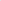 1.3.	Присмотр и уход за детьми включает комплекс мер по организации питания и хозяйственно-бытового обслуживания детей, обеспечению соблюдения ими личной гигиены и режима дня.1.4.	В группах по присмотру и уходу за детьми обеспечиваются их содержание и воспитание, направленные на социализацию и формирование у них практически ориентированных навыков, в том числе с учетом особенностей психофизического развития детей с ограниченными возможностями здоровья, детей-инвалидов.1.5.	Присмотр и уход за детьми осуществляется в соответствии с санитарно-гигиеническими,	противоэпидемическими требованиями и нормативами, установленными для дошкольных образовательных учреждений, и требованиями иных нормативных правовых актов.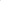 1.6.	Присмотр и уход за детьми, содержание детей осуществляется образовательными организациями.1.7.	Получение дошкольного образования в образовательных учреждениях может начинаться по достижению детьми возраста двух месяцев.Требования к созданию условий для осуществления присмотра и ухода за детьми, содержания детей в образовательных организациях2.1.	Присмотр и уход за детьми, содержание детей в образовательных учреждениях осуществляется при наличии необходимых санитарно-гигиенических, противоэпидемических условий, соблюдении правил пожарной и антитеррористической безопасности, кадрового обеспечения в соответствии с требованиями.2.2. Требования к размещению и режиму работы образовательных учреждений, оказывающих услуги по созданию условий для осуществления присмотра и ухода за детьми, содержания детей:образовательные учреждения, оказывающие услуги по созданию условий для осуществления присмотра и ухода за детьми, содержания детей, должны быть размещены в специально предназначенных зданиях и помещениях, доступных для населения;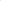 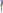 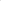 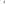 образовательные учреждения должны быть обеспечены всеми средствами коммунально-бытового обслуживания и оснащены телефонной и интернет связью.2.3.	Требования к местам осуществления присмотра и ухода за детьми, содержания детей в образовательных учреждениях:групповые ячейки - изолированные помещения, принадлежащие каждой детской группе, включающей приемную, групповую, спальню, туалетную комнаты; специализированные помещения, предназначенные для поочередного использования всеми и несколькими детскими группами (музыкальный зал, физкультурный зал, кабинет логопеда и другие помещения); сопутствующие помещения (медицинский блок, пищеблок, прачечная); служебно-бытовые помещения для персонала учреждения.Указанные помещения должны:отвечать санитарно-гигиеническим и противоэпидемическим требованиям и   нормативам, установленными для дошкольных образовательных учреждений, правилам пожарной и антитеррористической безопасности;быть защищены от воздействия факторов, отрицательно влияющих на качество предоставляемых услуг (повышенной/пониженной         температуры и влажности воздуха, запыленности, загрязненности, шума, вибрации и т.д.).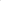 2.4.	Режим работы определяется Уставом дошкольного образовательного учреждения или другим нормативно-правовым актом, регламентирующим работу образовательного учреждения, в соответствии с действующим законодательством Российской Федерации.2.5. Требования к специальному и техническому оснащению дошкольного образовательного учреждения: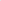 2.5.1.   Каждое образовательное учреждение	должно быть оснащено необходимым оборудованием, отвечающим требованиям стандартов, технических условий, других нормативных документов и обеспечивающими надлежащее качество предоставляемых услуг.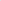 2.5.2.	  Оборудование должно использоваться строго по назначению в соответствии с эксплуатационными документами, содержаться в технически исправном состоянии. Пригодность к эксплуатации специального оборудования, приборов и аппаратуры подтверждается проверкой.Периодичность проверки оборудования определяется его эксплуатационными документами, либо (при отсутствии четкого указания данного параметра в эксплуатационных документах) документом, регламентирующим работу образовательной организации.2.5.3. 	   Неисправное оборудование должно быть заменено, отремонтировано (если подлежит ремонту) или изъято из эксплуатации. Пригодность к эксплуатации отремонтированного оборудования подтверждается проверкой.2.6.	Требования к укомплектованности образовательного учреждения специалистами и их квалификации:2.6.1.   Образовательное учреждение должно располагать необходимым количеством специалистов в соответствии со штатным расписанием.2.6.2.	    Предоставление услуги по присмотру и уходу за детьми, содержанию детей в образовательных учреждениях осуществляет следующий персонал: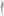 административный	персонал	(заведующий	образовательной организации); педагогический	персонал	(старшие воспитатели, воспитатели, музыкальные руководители, специалисты и т.д.);медицинский персонал (медсестра); младший обслуживающий персонал (младшие воспитатели, повара, машинисты по стирке белья и т.д.).При наличии организационной и финансовой возможности штатное расписание образовательного учреждения может включать в себя и другие виды персонала.2.7.	Образовательное учреждение обязано предоставить безвозмездно медицинской организации помещение, соответствующее условиям и требованиям для осуществления медицинской деятельности.2.8.	Медицинское обслуживание детей должно обеспечиватьсямедицинским  персоналом, специально закрепленным за образовательным учреждением органами здравоохранения, который   наряду с руководством образовательного учреждения, несет ответственность за здоровье и физическое развитие детей, проведение лечебно-профилактических мероприятий, соблюдение санитарно-гигиенических требований и нормативов, контроль режима и качества питания.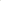 2.9.	Образовательное учреждение должно обеспечить сбалансированное питание детей по нормам, утвержденным действующим законодательством.2.10.	Прием детей в образовательное учреждение осуществляется на основании административного регламента предоставления муниципальной услуги «Прием заявлений, постановка на учет, комплектование, зачисление          и перевод детей в образовательные организации, реализующие основную общеобразовательную программу - образовательную программу дошкольного образования», Уставом и локальными актами образовательного учреждения.2.11. Предоставления муниципальной льготы и меры социальной поддержки военнослужащим и членам их семей, а именно, освобождение от платы за присмотр и уход за детьми в муниципальных образовательных учреждениях, реализующих образовательные программы дошкольного образования осуществляется на основании постановлений Клинцовской городской администрации.Установленные меры поддержки распространяются на:- детей из семей военнослужащих, призванных на военную службу по мобилизации в Вооруженные силы Российской Федерации в соответствии с указом Президента Российской Федерации от 21 сентября 2022 года № 647 «Об объявлении частичной мобилизации в Российской Федерации»;- детей из семей военнослужащих, проходящих военную службу в Вооруженных силах Российской Федерации по контракту, участвующих в специальной военной операции на территориях Украины, Донецкой Народной Республики, Луганской Народной Республики, Запорожской области, Херсонской области;- детей граждан, заключивших контракт о добровольном содействии в выполнении задач, возложенных на Вооруженные силы Российской Федерации, в ходе специальной военной операции на территориях Украины, Донецкой Народной Республики, Луганской Народной Республики, Запорожской области, Херсонской области;- детей, являющимися полнородными и неполнородными братьями и сестрами военнослужащих, призванных на военную службу по мобилизации в Вооруженные силы Российской Федерации, военнослужащих, проходящих военную службу в Вооруженных Силах Российской Федерации по контракту, участвующих в специальной военной операции на территориях Украины, Донецкой Народной Республики, Луганской Народной Республики, Запорожской области, Херсонской области, а также граждан, заключивших контракт о добровольном содействии в выполнении задач, возложенных на Вооруженные Силы Российской Федерации, в ходе специальной военной операции на территориях Украины, Донецкой Народной Республики, Луганской Народной Республики, Запорожской области, Херсонской области.2.12.	 За присмотр и уход за детьми в образовательном учреждении взимается плата в размере, установленном постановлением Клинцовской городской администрацией, если иное не установлено Федеральным законом от 29 декабря 2012 г. 273-ФЗ «Об образовании в Российской Федерации».В родительскую плату за присмотр и уход за ребенком не включаются расходы на реализацию общеобразовательной программы дошкольного образования, а также расходы на содержание недвижимого имущества образовательных учреждений.За присмотр и уход за детьми-инвалидами, детьми-сиротами и детьми, оставшимися без попечения родителей, а также за детьми с туберкулезной интоксикацией, обучающимися в образовательных учреждениях, родительская плата не взимается.В муниципальных образовательных учреждениях, реализующих образовательные программы дошкольного образования, родительская плата за присмотр и уход за детьми не взимается с детей граждан Российской Федерации, призванных на военную службу по мобилизации в Вооруженные Силы Российской Федерации, с детей родителей-добровольцев, с детей граждан, заключивших контракт, с детей военнослужащих, проходящих военную службу по контракту, с детей, являющимися полнородными и неполнородными братьями и сестрами военнослужащих, призванных на военную службу по мобилизации в Вооруженные силы Российской Федерации, военнослужащих, проходящих военную службу в Вооруженных Силах Российской Федерации по контракту, участвующих в специальной военной операции на территориях Украины, Донецкой Народной Республики, Луганской Народной Республики, Запорожской области, Херсонской области, а также граждан, заключивших контракт о добровольном содействии в выполнении задач, возложенных на Вооруженные Силы Российской Федерации, в ходе специальной военной операции на территориях Украины, Донецкой Народной Республики, Луганской Народной Республики, Запорожской области, Херсонской области.В целях материальной поддержки воспитания и обучения детей, посещающих образовательные учреждения, родителям (законным представителям) предоставляется компенсация. Размер компенсации устанавливается законами и иными нормативными правовыми актами Брянской области и не должен быть менее двадцати процентов среднего размера родительской платы за присмотр и уход за детьми на первого ребенка, не менее пятидесяти процентов размера такой платы на второго ребенка, не менее семидесяти процентов размера такой платы на третьего ребенка и последующих детей.Средний размер родительской платы за присмотр и уход за детьми в учреждении устанавливается законами и иными нормативными правовыми актами Брянской области.Право на получение компенсации имеет один из родителей (законных представителей), внесших родительскую плату за присмотр и уход за детьми в соответствующем образовательном учреждении. Порядок обращения за получением компенсации и порядок ее выплаты устанавливаются законами и иными нормативными правовыми актами Брянской области.  2.13. Основными требованиями к созданию условий для осуществления присмотра и ухода за детьми, содержания детей в образовательных учреждениях являются: соответствие создания условий для осуществления присмотра и ухода за детьми, содержания детей в образовательных учреждениях необходимым требованиям; отсутствие жалоб со стороны получателя муниципальной услуги.3. Заключительная часть3.1. Действия (бездействия) должностных лиц, а также принятые ими решения по созданию условий для осуществления присмотра и ухода за детьми, содержания детей в образовательных учреждениях могут быть обжалованы в соответствии с действующим законодательством.3.2.	Ответственность за создание условий для осуществления присмотра и ухода за детьми, содержания детей в образовательных учреждениях возлагается на руководителей образовательных учреждений.